Hej, kära medlem i Jämtland/Härjedalens Taxklubb!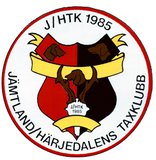 Vi är glada att ha fått dig/er som medlemmar, och tänkte passa på att bjuda in till ett litet mingeltillfälle, för dig och din tax. Du är hjärtligt välkommen att träffa andra taxägare, och träffa nya och gamla medlemmar i JHTK.Vi träffas sön 22 jan kl 10.00 utanför Fagervallskolan på Brunflovägen i Östersund. Vi tänkte börja med att ta en hundpromenad tillsammans, så hundarna och vi får röra på benen och lite av hundarnas spänning släpper. Sedan går vi in i en lokal på Brunflovägen 50 B, där även taxarna är välkomna. Vi fikar tillsammans och vi passar på tillfället att presentera Taxens fyra stora användningsområden.Karin Grandics berättar om varför vi ställer ut, vad domarna tittar efter och varför.Torbjörn Norrlund berättar om Taxens fördelar i drevjakt och kanske om vår pågående utveckling av drevproven.Ulf Sterner är aktiv i grytverksamheten och den som kan det mesta om grytjakt samt har fixat ett konstgryt år oss.Berit Henlich Wretman har stora framgångar i viltspår och kan berätta om värdet och nöjet med att viltspåra med sin tax.Vi räknar med att hålla på till kl 13 ungefär.Jag vill gärna ha en anmälan från dig, senast 17 jan. Du kan maila på susanne@anhorigostersund.se eller ringa 070-6719989 om du föredrar det. Hjärtligt välkommen!För styrelsen JHTK/Susanne Anderö Wännströmledamot